様式10レイアウト計画書（○／○）※文字の大きさは10ポイント以上とします。※応募者が特定できる表現は不可とします。　※タイトルの隣にページ数を記入してください。（例えば、5枚中1枚目であれば１／５、2枚目であれば２／５となります。）　※作成する資料の分量に応じて、本様式を複写して使用してください。　※Ａ3判横・5枚以内で作成してください。様式10レイアウト計画書（○／○）　※タイトルの隣にページ数を記入してください。（例えば、5枚中1枚目であれば１／５、2枚目であれば２／５となります。）　※作成する資料の分量に応じて、本様式を複写して使用してください。　※Ａ3判横・5枚以内で作成してください。様式10レイアウト計画書（○／○）　※タイトルの隣にページ数を記入してください。（例えば、5枚中1枚目であれば１／５、2枚目であれば２／５となります。）　※作成する資料の分量に応じて、本様式を複写して使用してください。　※Ａ3判横・5枚以内で作成してください。(1)敷地全体レイアウト図※借り受けを希望する範囲が分かるように図示してください。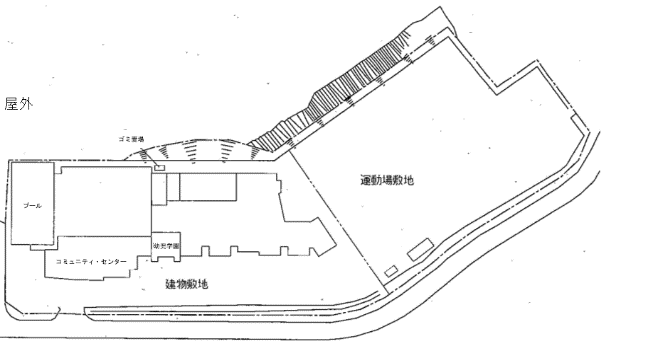 (2)建物レイアウト図（各階平面プラン）※借り受けを希望する範囲が分かるように図示してください。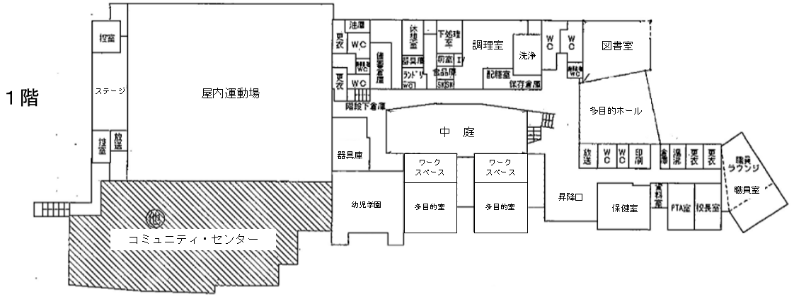 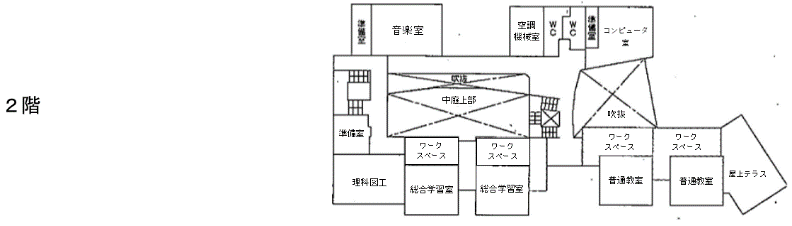 (3)その他（鳥瞰イメージ、写真イメージ等）